                                                                                                                                                                                                        О Т К Р Ы Т О Е    А К Ц И О Н Е Р Н О Е     О Б Щ Е С Т В О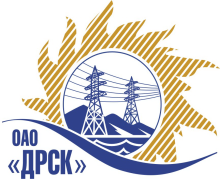 Протокол №337/ ПРУ-ВПЗакупочной комиссии о признании открытого электронного запроса предложений на право заключения договора: «Техническое обслуживание автомобилей зарубежного производства» для нужд филиала ОАО «ДРСК» - «Южно-Якутские электрические сети» несостоявшимсяСПОСОБ И ПРЕДМЕТ ЗАКУПКИ: Открытый электронный запрос предложений на право заключения договора на «Техническое обслуживание автомобилей зарубежного производства» для нужд филиала ОАО «ДРСК» - «Южно-Якутские электрические сети»Основание для проведения закупки:   ГКПЗ  2015 г. закупка 271 раздел 9Указание о проведении закупки от 05.03.2015 г. № 53Планируемая стоимость закупки в соответствии с ГКПЗ:  690 768,00 руб. без НДСФорма голосования членов Закупочной комиссии: очно-заочная.ПРИСУТСТВОВАЛИ: На заседании присутствовали  9   членов Закупочной комиссии 2 уровня. ВОПРОСЫ, ВЫНОСИМЫЕ НА РАССМОТРЕНИЕ ЗАКУПОЧНОЙ КОМИССИИ: «О признании закупки несостоявшейся» ВОПРОС 1 «О признании закупки несостоявшейся» ОТМЕТИЛИ:1.	Извещение о проведении Закупочной процедуры опубликовано на сайте в информационно-телекоммуникационной сети «Интернет» www.zakupki.gov.ru от 05.03.2015 г. № 31502097669.2.	Процедура вскрытия конвертов с предложениями участников проводилась, начиная с 04:00 (время Московское) 18.03.2015 г. в электронном сейфе организатора запроса цен на Торговой площадке Системы www.b2b-energo.ru. 3.	Планируемая стоимость лота в ГКПЗ составляет: 690 768,00 руб. без НДС.4.	До момента окончания срока подачи предложений Участниками было подано 0 (ноль) предложений.Поскольку в рамках Закупочной процедуры не поступило ни одного предложения, предлагается признать закупку несостоявшейся.РЕШИЛИ:Признать закупку несостоявшейся в связи с отсутствием  предложений.Ответственный секретарь Закупочной комиссии 2 уровня ОАО «ДРСК»	О.А.МоторинаТехнический секретарь Закупочной комиссии 2 уровня ОАО «ДРСК»	И.Н. ИрдугановаДАЛЬНЕВОСТОЧНАЯ РАСПРЕДЕЛИТЕЛЬНАЯ СЕТЕВАЯ КОМПАНИЯУл.Шевченко, 28,   г.Благовещенск,  675000,     РоссияТел: (4162) 397-359; Тел/факс (4162) 397-200, 397-436Телетайп    154147 «МАРС»;         E-mail: doc@drsk.ruОКПО 78900638,    ОГРН  1052800111308,   ИНН/КПП  2801108200/280150001г. Благовещенск          « 31»  марта  2015 г.